P E N G U M U M A N   P E N Y E D I ANomor : Un.03/KS.01.7/4243/2016Tanggal : 04 November 2016Tentang : PENGADAAN PENAMBAHAN NILAI RUANG KULIAH GEDUNG KULIAH A DAN B UIN MAULANA MALIK IBRAHIM MALANG TAHUN ANGGARAN 2016	Berdasarkan Berita Acara Evaluasi Penawaran (BAEP) tanggal 02 November 2016 Nomor :Un.03/KS.01.7/4207/2016 dan Berita Acara Hasil Pelelangan (BAHP) tanggal 03 November 2016 Nomor : Un.03/KS.01.7/4222/2016, maka diberitahukan bahwa untuk memenuhi kebutuhan Pengadaan Penambahan Nilai Ruang Kuliah Gedung Kuliah A dan B UIN Maulana Malik Ibrahim Malang Tahun Anggaran 2016 maka Panitia  Pengadaan Penambahan Nilai Ruang Kuliah Gedung Kuliah A dan B UIN Maulana Malik Ibrahim Malang Tahun Anggaran 2016, setelah melakukan berbagai tahapan pemilihan penyedia dalam pengadaan langsung tersebut, memberitahukan bahwa:Pekerjaan	:  Pengadaan Penambahan Nilai Ruang Kuliah Gedung Kuliah A dan B UIN Maulana Malik Ibrahim Malang Tahun Anggaran 2016Sumber Dana	: DIPA Badan Layanan Umum Petikan UIN Maulana Malik Ibrahim Malang Tahun Anggaran 2016 tanggal 07 Desember 2015 Nomor : DIPA-025.04.2.423812/2016 untuk Mata Anggaran Kegiatan 537113Pagu	: Rp 900.000.000,- (Sembilan Ratus Juta Rupiah), sudah termasuk pajakHPS	: Rp 900.000.000,- (Sembilan Ratus Juta Rupiah), sudah termasuk pajakPenyedia	:  CV. Lingga	Alamat	: Jl. Melati VI A.34 No.15 Griya Jatinangor I Sukarapih Sukasari Sumedang 45362NPWP 	: 31.657.915.0-446.000Tanggal Penawaran	: 31 Oktober 2016Harga Penawaran	: Rp 747.500.000,- (Tujuh Ratus Empat Puluh Tujuh Lima Ratus Ribu Rupiah), sudah termasuk pajak.Harga Penawaran Terkoreksi 	: Rp 747.500.000,- (Tujuh Ratus Empat Puluh Tujuh Lima Ratus Ribu Rupiah), sudah termasuk pajak.Pelaksanaan Pekerjaan	: 40 (empat puluh) hari kalender atau sejak diterbitkannya Surat Perintah Mulai Kerja (SPMK) Demikian, atas perhatiannya diucapkan terima kasih.Ketua Panitia,Ari Prasetyo Hirmawan, SE.NIP 19770401 200701 1 034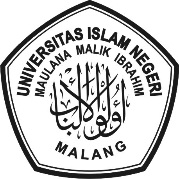 KEMENTERIAN AGAMAUNIVERSITAS ISLAM NEGERI MAULANA MALIK IBRAHIM MALANGJl. Gajayana No. 50 Telp. (0341) 551354, Fax. 572533 MalangWebsite: www.uin-malang.ac.id